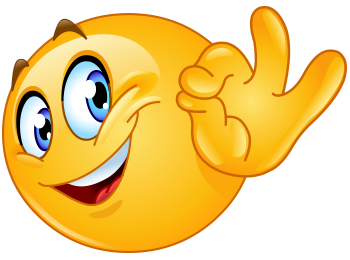 Poglej, poglej, kaj vse si se ta teden naučila !DANŠOLSKI PREDMETKAJ SEM SE DANES NOVEGA NAUČILA?Primer tega, kar sem se danes novega naučila, da se bom jutri lažje spomnilaPonedeljek, 30.3.2020Torek, 31.3.2020Sreda, 1.4.2020Četrtek, 2.4.2020Petek, 3.4.2020